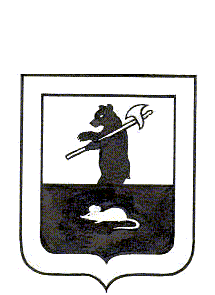 АДМИНИСТРАЦИЯ ГОРОДСКОГО ПОСЕЛЕНИЯ МЫШКИНПОСТАНОВЛЕНИЕг. Мышкин 29.05.2023                                                                                                      № 113Об установлении сроков купальногосезона в летний период 2023 годаВ соответствии с  Федеральным законом от 06 октября 2003 года             № 131-ФЗ «Об общих принципах организации местного самоуправления в Российской Федерации», постановлением Администрации Ярославской области от 22 мая 2007 года № 164 «Об утверждении Правил охраны жизни людей на водных объектах Ярославской области и Правил пользования водными объектами для плавания на маломерных судах в Ярославской области», а также в целях сокращения количества несчастных случаев  на водных объектах городского поселения Мышкин,ПОСТАНОВЛЯЕТ:        1.  Установить следующий срок и продолжительность купального сезона  2023 года в городском поселении Мышкин:         -начало купального сезона – 01 июля 2023 года;       -окончание купального сезона – 20 августа 2023 года;       -продолжительность купального сезона  - 51 день.        2. МУ «Управление городского хозяйства» организовать проведение пропагандистской работы с населением с целью предотвращения  несчастных случаев  на водных объектах (с привлечением средств массовой информации).       3. Опубликовать настоящее постановление в газете «Волжские зори» и разместить на официальном сайте городского поселения Мышкин в информационно-телекоммуникационной сети Интернет.       4. Контроль за исполнением настоящего постановления оставляю за собой.       5. Настоящее постановление вступает в силу после официального опубликования.И.о. Главы городского поселения Мышкин                                 	В.А. Крылов